Publicado en Madrid el 27/11/2017 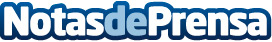 Solnatura presenta las mejoras de la densidad mineral ósea al aportar el nutracéutico Coral marino SMP44La empresa ha realizado un seguimiento de la interacción del nutracéutico Coral marino SMP44 durante una década y ahora presenta los resultados científicos obtenidosDatos de contacto:Vicente MartinezJefe de  Comunicaciones.913131409Nota de prensa publicada en: https://www.notasdeprensa.es/solnatura-presenta-las-mejoras-de-la-densidad_1 Categorias: Nutrición Medicina alternativa Otras ciencias http://www.notasdeprensa.es